Приложение к распоряжению Администрации городаот _____________________№__________Перечень мест, запрещенных для купания, на водных объектах,расположенных в границах города Челябинска, в 2020 годуПеречень мест, запрещенных для купания, на водных объектах, расположенных в границах города Челябинска, в 2020 году приведен в таблице.ТаблицаОписание мест для установки знаков безопасности с их графическим изображением.1) пос. Сухомесово, в районе перекачивающей насосной станции (собственность не разграничена) (рис.1).Рис. 1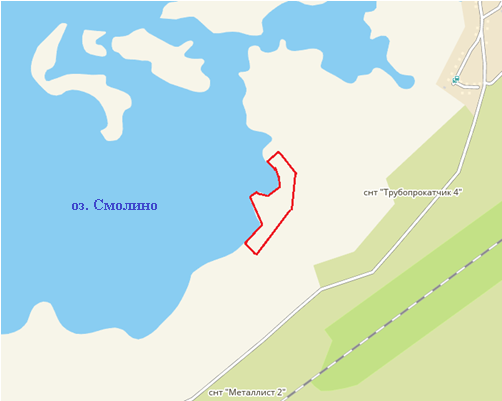 2) в районе пересечения ул. Бобруйской и ул. Новороссийской (участок 1) (собственность не разграничена) (рис. 2).Рис. 2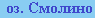 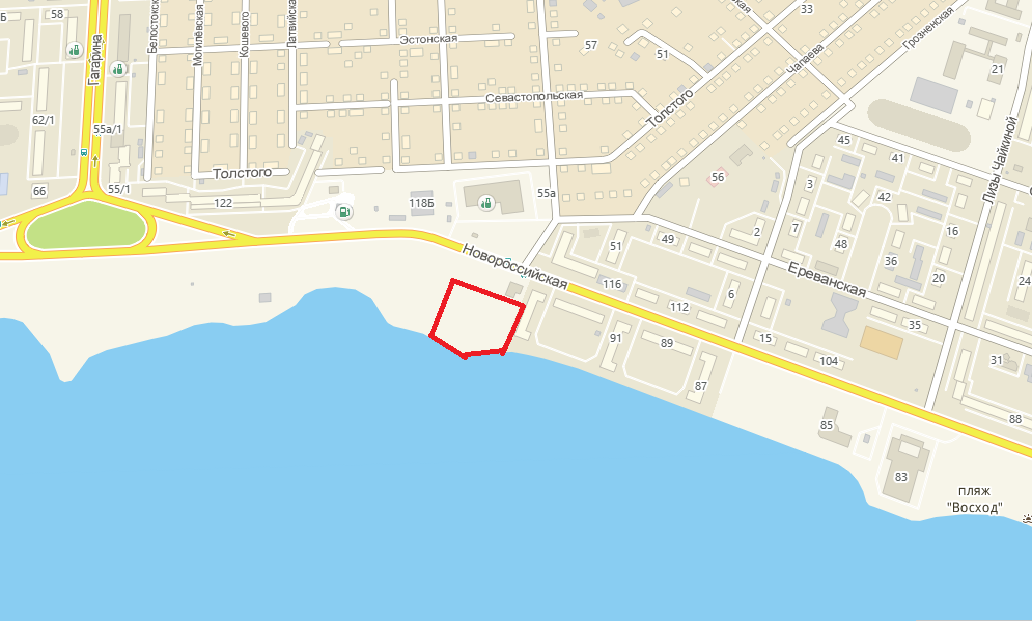 3) в районе пересечения ул. Бобруйской и ул. Новороссийской (участок 2) (собственность не разграничена) (рис. 3).Рис. 3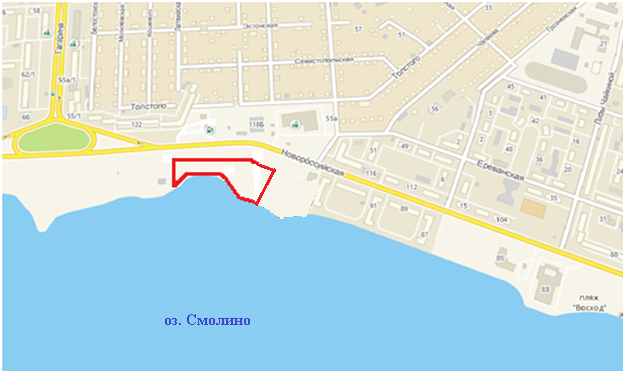 4) в районе дома № 4 по ул. Василевского, дома № 5 по ул. Магнитогорской (муниципальная собственность) (рис. 4).Рис. 4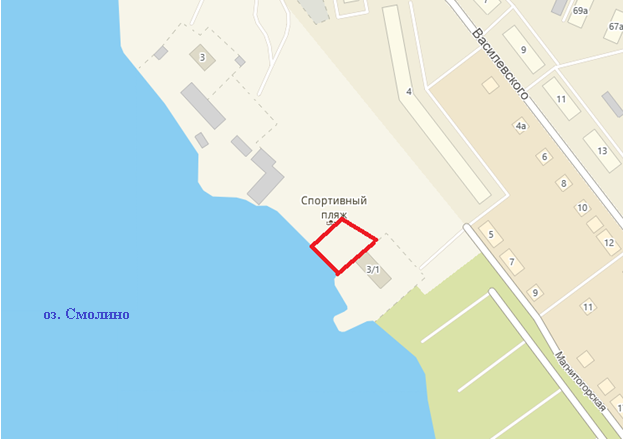 5) пос. Береговой, ул. Бирская 4-я (собственность не разграничена) (рис. 5).Рис. 5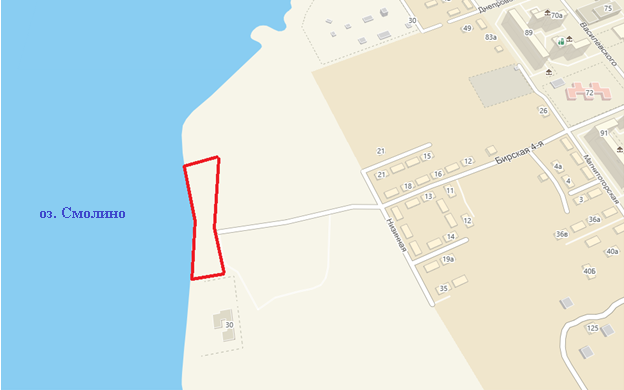 6) пос. Береговой, ул. Ямпольская 1-я (муниципальная собственность) (рис. 6).Рис. 6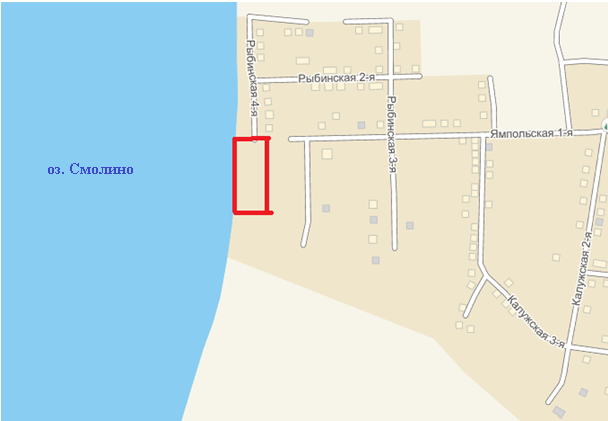 7) в районе домов № 84, 86 по ул. Хуторной (собственность не разграничена) (рис. 7).Рис. 7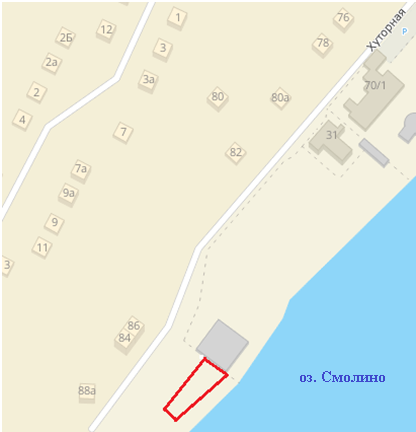 8) пляж «Восход» в районе дома № 88 по ул. Новороссийской (частная собственность) (рис. 8).Рис. 8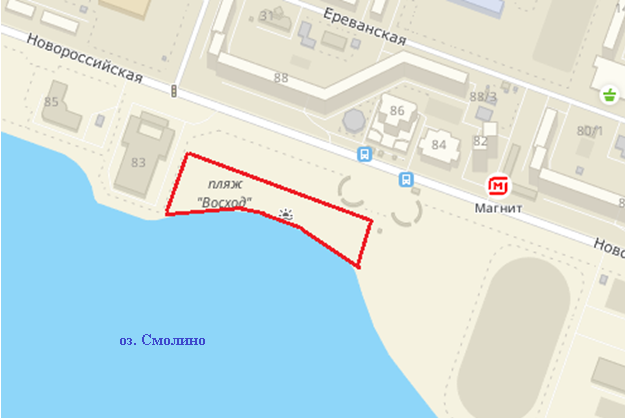 9) ул. Агалакова, ул. Южный бульвар (собственность не разграничена) (рис. 9).Рис. 9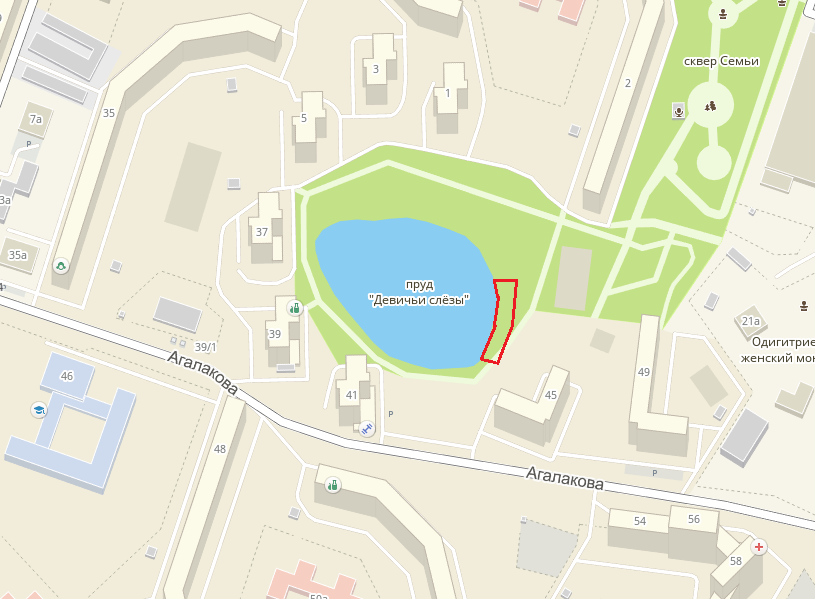 10) северная часть пляжа «Городской» (250 метров до плотины гидротехнического сооружения Шершневского гидроузла) (муниципальная собственность) (рис. 10).Рис. 10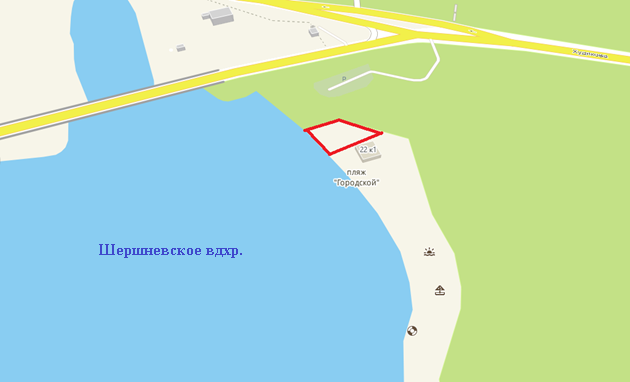 11) пляж «Западный» (в районе дамбы гидротехнического сооружения Шершневского гидроузла) (собственность не разграничена) (рис. 11).Рис. 11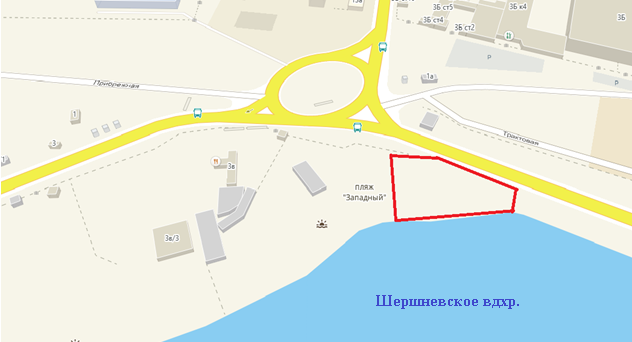 12) восточная часть пляжа «Белый парус» (250 метров до дамбы гидротехнического сооружения Шершневского гидроузла) (собственность не разграничена) (рис. 12).Рис. 12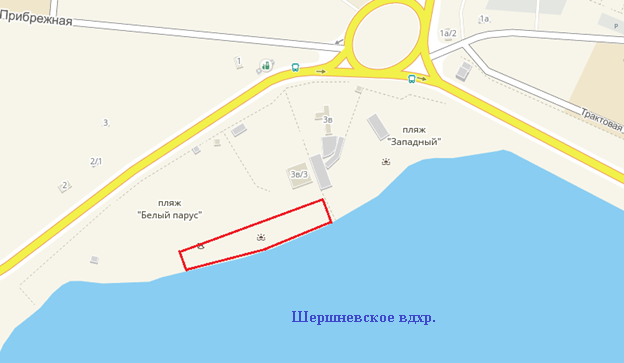 13) Челябинский городской бор, пос. Шершневские Каменные Карьеры (собственность не разграничена) (рис. 13).Рис. 13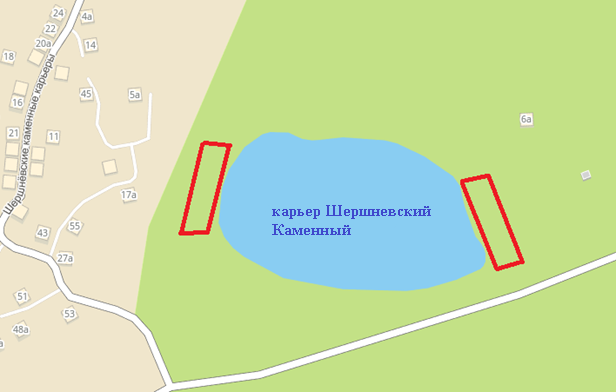 14) Пос. Уфимские Каменные Карьеры, юго-восточная часть Челябинского городского бора (собственность Челябинской области) (рис. 14).Рис. 14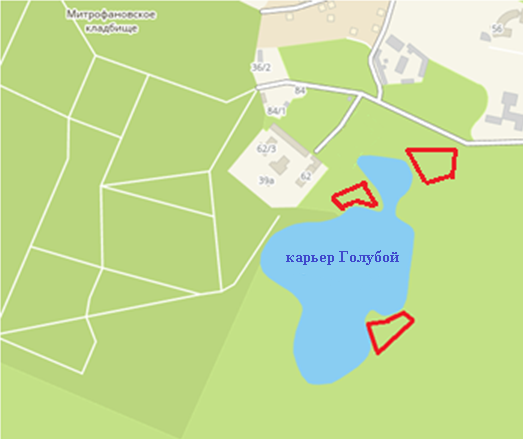 15) юго-западная часть Челябинского городского бора (собственность Челябинской области) (рис. 15).Рис. 15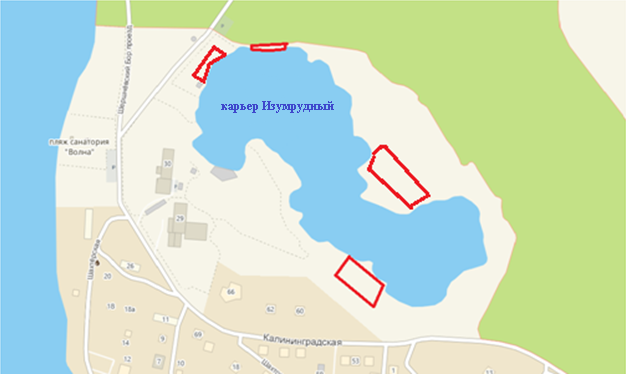 16) Челябинский городской бор, возле ГБУЗ «ЧОКТГВВ» (собственность Челябинской области) (рис. 16).Рис. 16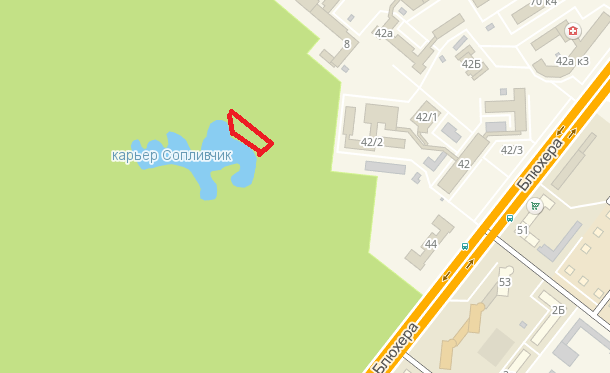 17) в западной части пос. Шершни (собственность Российской Федерации) (рис. 17).Рис. 17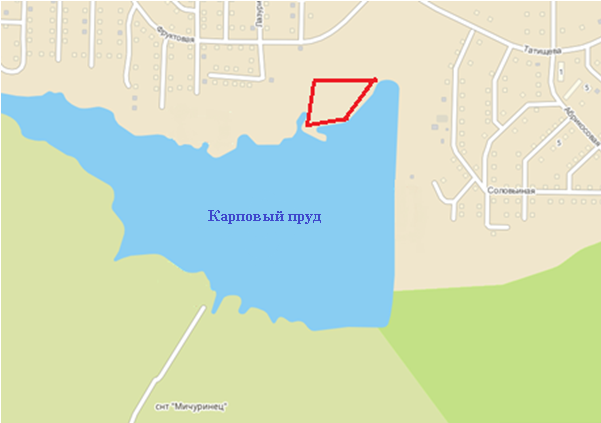 18) в районе дома № 36 по ул. Университетской Набережной  
и плотины «Коммунар» (собственность не разграничена) (рис. 18).Рис. 18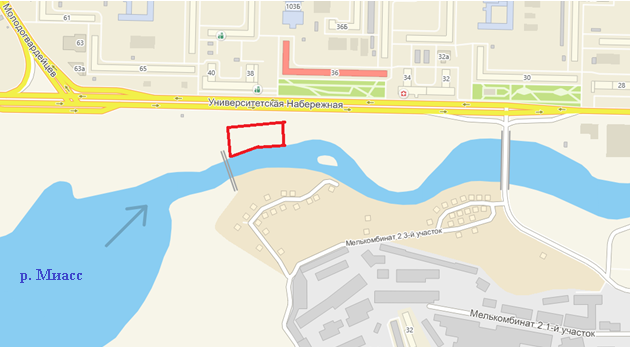 19) вблизи проезжей части Западного шоссе по ул. Лыжных Батальонов, 7а (собственность не разграничена) (рис. 19).Рис. 19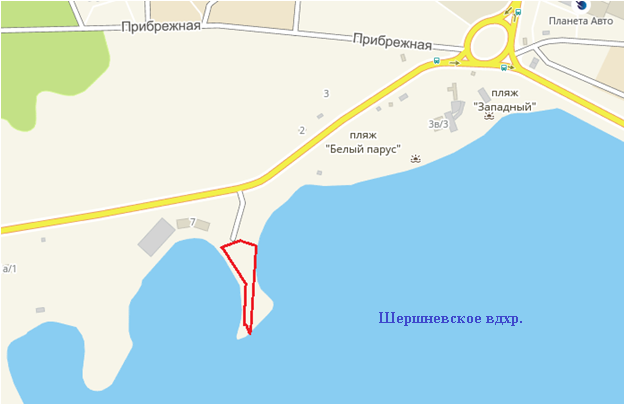 20) 1-й километр Западного шоссе на берегу Шершневского водохранилища (собственность не разграничена) (рис. 20).Рис. 20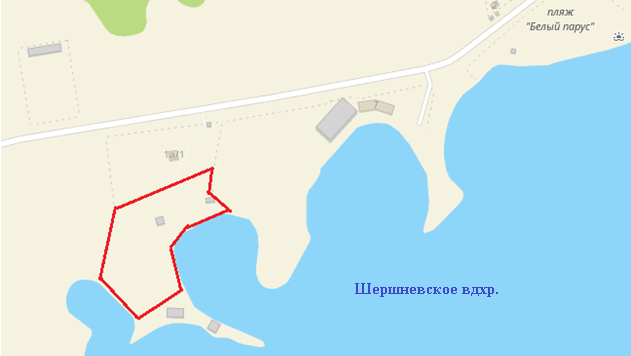 21) на берегу Шершневского водохранилища, проезд Шершневский Бор (собственность не разграничена) (рис. 21).Рис. 21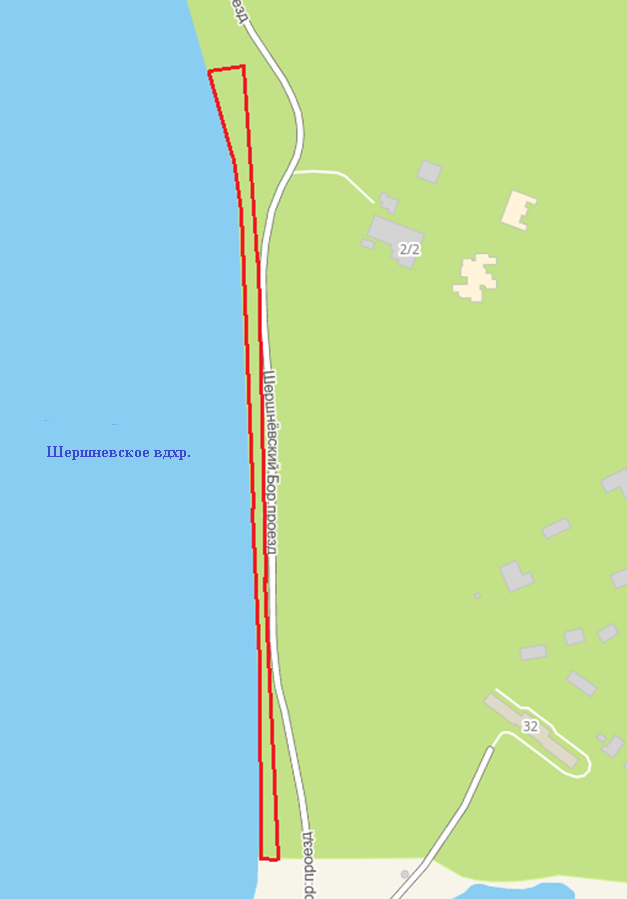 22) микрорайон Градский Прииск (собственность не разграничена) (рис. 22).Рис. 22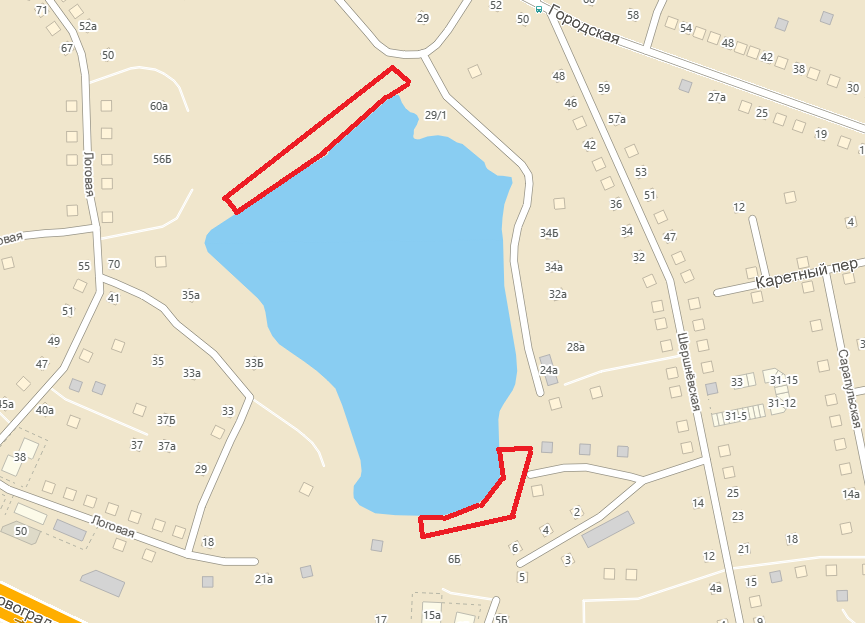 23) в районе ул. Байкальской, ГСК № 502, ГСК № 504 (собственность не разграничена) (рис. 23).Рис. 23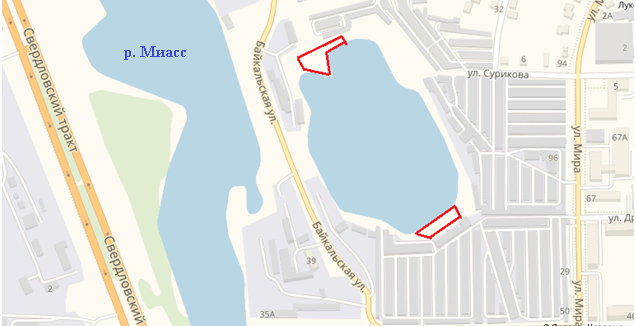 24) пос. Новосинеглазовский, ул. Подгорная (собственность не разграничена) (рис. 24).Рис. 24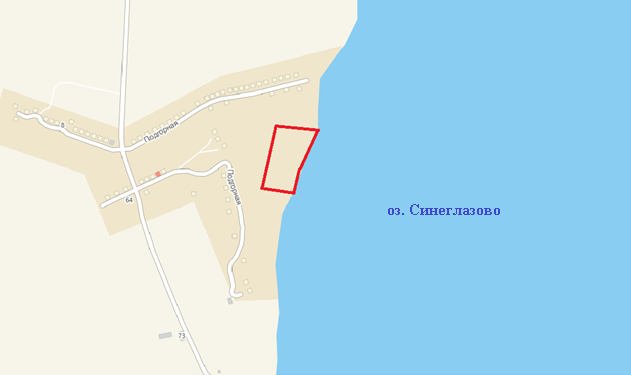 25) пос. Исаково, ул.  Морозова (собственность не разграничена) (рис. 25).Рис. 25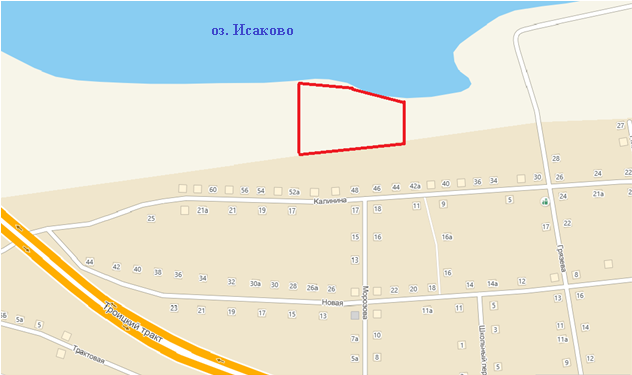 26) пляж «Чайка», Бродокалмакский тракт, вдоль старой дороги в аэропорт (собственность не разграничена) (рис. 26).Рис. 26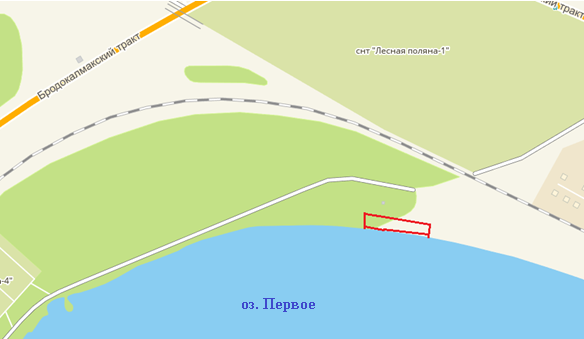 27) пляж «Чуриловский», ул. Черничная (муниципальная собственность) (рис. 27).Рис. 27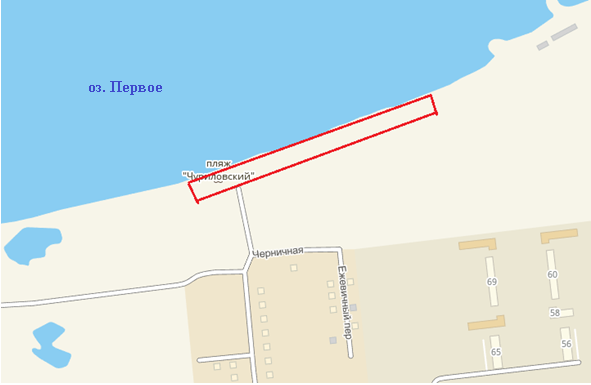 Начальник Управления по обеспечению безопасности  жизнедеятельности населения города Челябинска	В. В. Гриднев№ п/пНаименование водоемаАдрес расположения (привязка к местности)Форма собственности1234Ленинский район города ЧелябинскаЛенинский район города ЧелябинскаЛенинский район города ЧелябинскаЛенинский район города Челябинска1.Озеро Смолинопос. Сухомесово, в районе перекачивающей насосной станциине разграничена2.Озеро Смолинов районе пересечения ул. Бобруйской и ул. Новороссийской (участок 1)не разграничена3.Озеро Смолинов районе пересечения ул. Бобруйской и ул. Новороссийской (участок2)не разграничена4.Озеро Смолинов районе дома № 4 по ул. Василевского, дома № 5 
по ул. Магнитогорскоймуниципальная5.Озеро Смолинопос. Береговой, ул. Бирская 4-яне разграничена6.Озеро Смолинопос. Береговой, ул. Ямпольская 1-ямуниципальная7.Озеро Смолинов районе домов № 84, 86 
по ул. Хуторнойне разграничена8.Озеро Смолинопляж «Восход» в районе дома № 88 по ул. Новороссийскойчастная9.Пруд «Девичьи слезы»ул. Агалакова, ул. Южный бульварне разграниченаЦентральный район города ЧелябинскаЦентральный район города ЧелябинскаЦентральный район города ЧелябинскаЦентральный район города Челябинска10.Шершневское водохранилищесеверная часть пляжа «Городской» (250 метров до плотины гидротехнического сооружения Шершневского гидроузла)муниципальная11.Шершневское водохранилищепляж «Западный» (в районе дамбы гидротехнического сооружения Шершневского гидроузла)не разграничена12.Шершневское водохранилищевосточная часть пляжа «Белый парус» (250 метров до дамбы гидротехнического сооружения Шершневского гидроузла)не разграничена13.«Шершневский Каменный карьер»Челябинский городской бор, пос. Шершневские Каменные Карьерыне разграничена14.«Голубой карьер»пос. Уфимские Каменные Карьеры, юго-восточная часть Челябинского городского бораЧелябинская область15.Карьер «Изумрудный»юго-западная часть Челябинского городского бораЧелябинская область16.Карьер «Сопливчик»Челябинский городской бор, возле Государственного бюджетного учреждения здравоохранения «Челябинский областной клинический терапевтический госпиталь для ветеранов войн» (далее – ГБУЗ «ЧОКТГВВ»)Челябинская область17.Карповый прудв западной части пос. ШершниРоссийская Федерация18.Река Миассв районе дома № 36 по ул. Университетской Набережной  
и плотины «Коммунар»не разграничена19.Шершневское водохранилищевблизи проезжей части Западного шоссе по ул. Лыжных Батальонов, 7ане разграничена20.Шершневское водохранилище1-й километр Западного шоссе 
на берегу Шершневского водохранилищане разграничена21.Шершневское водохранилищена берегу Шершневского водохрани-лища, проезд Шершневский Борне разграниченаКурчатовский район города ЧелябинскаКурчатовский район города ЧелябинскаКурчатовский район города ЧелябинскаКурчатовский район города Челябинска22.Карьермикрорайон Градский Приискне разграниченаМеталлургический район города ЧелябинскаМеталлургический район города ЧелябинскаМеталлургический район города ЧелябинскаМеталлургический район города Челябинска23.Карьерв районе ул. Байкальской, гаражно-строительного кооператива № 502 (далее – ГСК № 502), гаражно-строительного кооператива № 504 (далее – ГСК № 504)не разграниченаСоветский район города ЧелябинскаСоветский район города ЧелябинскаСоветский район города ЧелябинскаСоветский район города Челябинска24.Озеро Синеглазовопос. Новосинеглазовский, ул. Подгорнаяне разграничена25.Озеро Исаковопос. Исаково, ул.  Морозоване разграниченаТракторозаводский район города ЧелябинскаТракторозаводский район города ЧелябинскаТракторозаводский район города ЧелябинскаТракторозаводский район города Челябинска26.Озеро Первоепляж «Чайка», Бродокалмакский тракт, вдоль старой дороги в аэропортне разграничена27.Озеро Первоепляж «Чуриловский», ул. Черничнаямуниципальная